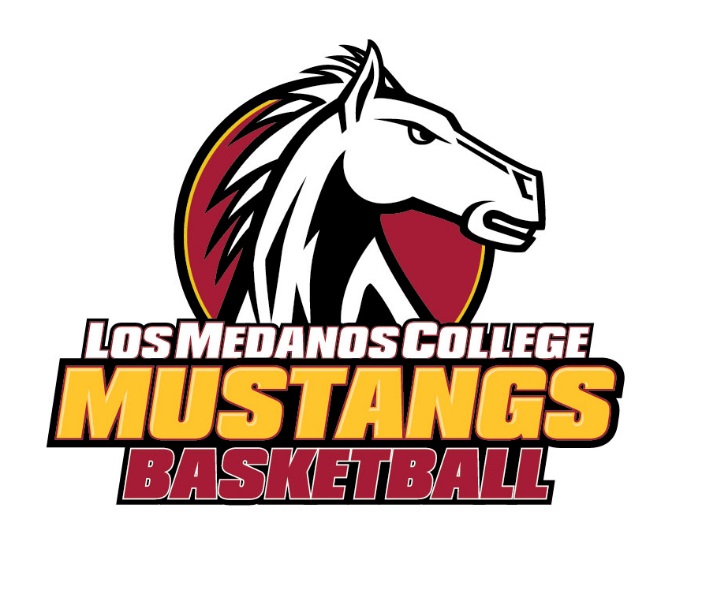 * Indicates conference gamesLos Medanos College   *   2700 E. Leland Road   *   Pittsburg, CA  94565   *  (925)439-2181DAYThursdayDATEOctober 13OPPONENTCosumnes River Coll. (scrim)LOCATIONLMCTIME         6:00pm   FridayOctober 28Coll. of San Mateo(scrim)San Mateo         3:00pmTuesdayWednesdayNovember 8November 9Gavilan CollegeLassen CollegeGavilanLMC         4:00pm         5:00pmWednesdayFri -SunThursdayTuesdayThursdayNovember 16December 2-4December 8December 13December 15Ohlone CollegeStorm TournamentMonterey Peninsula CollegeMission CollegeCollege of the SiskyousLMCNapa ValleyMontereyLMCLMC         5:00pm         TBA         5:00pm         5:00pm         5:00pmFridayMondayDecember 16December 19Hartnell CollegeLas Positas CollegeLMCLMC         5:00pm         5:00pmWednesdayDecember 21*Contra Costa CollegeLMC         3:00pmThursdayDecember 29Shasta CollegeLMC         1:00pmTuesdayJanuary 3*Napa Valley College Napa         7:30pmThursdayJanuary 5*Laney CollegeLMC         7:30pmSaturdayJanuary 7*College of MarinKentfield         3:00pmTuesdayJanuary 10*Mendocino CollegeLMC         7:30pmThursdayJanuary 12*Merritt CollegeLMC         7:30pmSaturdayJanuary 14*Yuba CollegeYuba         3:00pmWednesdayJanuary 18*Solano CollegeLMC         7:30pmFridayJanuary 20*Contra Costa CollegeSan Pablo         7:30pmFridayJanuary 27*Napa Valley CollegeLMC         7:30pmWednesdayFebruary 1*Laney College Oakland         5:30pmFridayFebruary 3*College of MarinLMC         7:30pmWednesday February 8*Mendocino CollegeUkiah         7:30pmFriday February 10*Merritt CollegeOakland         7:30pmWednesdayFridayFebruary 15February 17*Yuba College*Solano CollegeLMCFairfield         7:30pm         7:30pm